PROČITAJ!MLADEN KUŠECVODAVODA JE SIĆUŠNA KAPLJICA KIŠE,
VODA JE MORE ŠTO BRODOVE NJIŠE.
VODA JE PARA ŠTO OBLAKE STVARA,
VODA JE JEZERO, LOKVA I BARA.
VODA JE SNIJEG, ŠTO POKRIVA BRIJEG,
VODA JE LED, PROZIRAN I BLIJED.
VODA JE IZVOR, POTOK I RIJEKA
VODA JE PIĆE NAJBOLJEG TEKA.NAPIŠI (AKO MOŽEŠ)!GDJE SVE KORISTIŠ VODU KROZ DAN?OBOJAJ!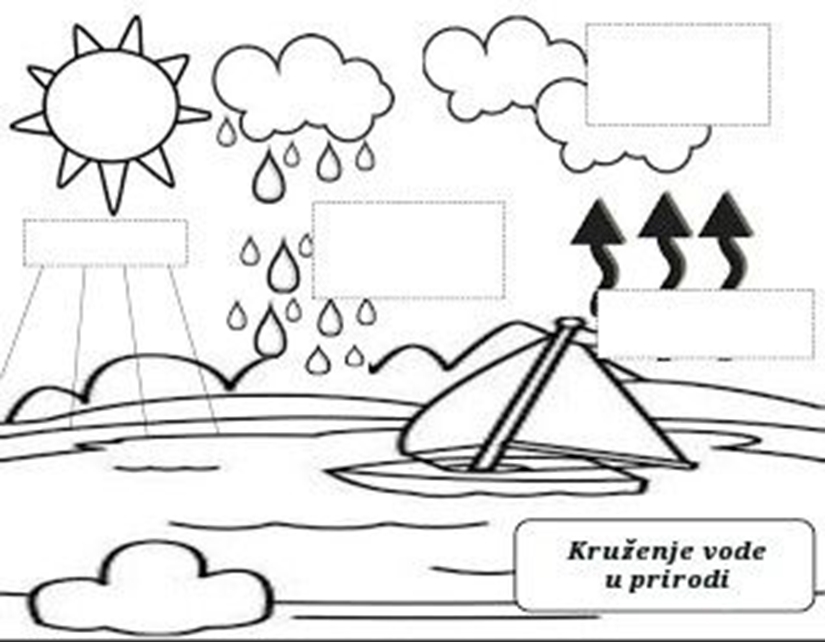 